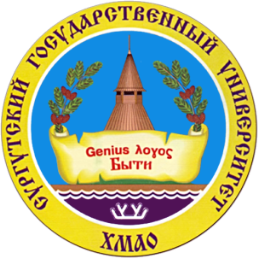 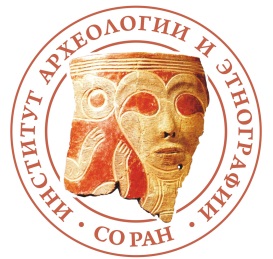 ДЕПАРТАМЕНТ ОБРАЗОВАНИЯ И МОЛОДЕЖНОЙ ПОЛИТИКИХАНТЫ-МАНСИЙСКОГО АВТОНОМНОГО ОКРУГА – ЮГРЫБЮДЖЕТНОЕ УЧРЕЖДЕНИЕ ВЫСШЕГО ОБРАЗОВАНИЯХАНТЫ-МАНСИЙСКОГО АВТОНОМНОГО ОКРУГА – ЮГРЫ«СУРГУТСКИЙ ГОСУДАРСТВЕННЫЙ УНИВЕРСИТЕТ»ФЕДЕРАЛЬНОЕ ГОСУДАРСТВЕННОЕ БЮДЖЕТНОЕ УЧРЕЖДЕНИЕ НАУКИИНСТИТУТ АРХЕОЛОГИИ И ЭТНОГРАФИИСИБИРСКОГО ОТДЕЛЕНИЯ РОССИЙСКОЙ АКАДЕМИИ НАУК____________________________________________________________628412, Российская Федерация, г. Сургут, проспект Ленина, 1телефон: 8(3462)76-29-00, e-mail: rector@surgu.ru, сайт: http://www.surgu.ru/Информационное письмо № 1Уважаемые коллеги!Приглашаем принять участие в LVII Российской (с международным участием) археолого-этнографической конференции студентов и молодых ученых (РАЭСК-57), которая состоится 17-21 апреля . в г. Сургуте на базе Сургутского государственного университета. К участию в конференции приглашаются студенты, магистранты, аспиранты и молодые исследователи из России и зарубежья.Работу планируется провести по следующим направлениям:Вопросы методологии и истории наукиЧеловек и окружающая среда в плейстоцене и раннем голоценеПроблемы изучения неолита и раннего бронзового векаКультурные процессы в эпоху палеометаллаАрхеологические исследования эпохи средневековья и Нового времениЗнаковые образы, символика, семантика в археологииМузееведение, вопросы сохранения и использования культурного наследияЭтнология и этнография: история, методология, материалы исследованийФизическая антропологияИнформационные технологии в археологии и этнологииСопредседатели Оргкомитета:Ректор СурГУ, доктор педагогических наук, профессор Косенок С.М.;Директор ИАЭТ СО РАН, член-корреспондент РАН, доктор исторических наук Шуньков М.В.Оргкомитет: Академик РАН, зам. директора ИАЭТ СО РАН Молодин В.И.; д-р и.н., профессор РАН, зам. директора ИАЭТ СО РАН, зав. кафедрой археологии и этнографии НГУ Кривошапкин А.И.; к.и.н., с.н.с. ИАЭТ СО РАН Новиков А.В.; к.и.н., с.н.с., зав. учебно-образовательным отделом ИАЭТ СО РАН Павленок К.К.; к.и.н., н.с. ИАЭТ СО РАН Выборнов А.В.; к.и.н. зав. Югорской лабораторией археологии и этнологии ИАЭТ СО РАН, СурГУ Кениг А.В.; к.и.н. зав. кафедрой всеобщей истории и археологии СурГУ Авимская М.А.; к.и.н.  зав. кафедрой истории Росси СурГУ Кирилюк Д.В.; к.и.н. ст. преподаватель кафедры всеобщей истории и археологии СурГУ Стась И.Н. Оргкомитет принимает предложения и заявки по тематике круглых столов и мастер-классов, проведение которых планируется в ходе работы конференции.Для участия в конференции необходимо подать заявку с темой доклада до 31 декабря . на адрес электронной почты: raesk57@bk.ru. Тезисы докладов будут приниматься до 31 января 2017 года. Требования для оформления тезисов будут изложены во втором информационном письме. Тезисы, поступившие, после 31 января 2017 года к публикации приниматься не будут. При этом за участником сохраняется право очного выступления с докладом на конференции.Информация о маршруте проезда и условиях проживания будут сообщены в следующих информационных письмах.Контактные данные:Югорская лаборатория археологии и этнологии ИАЭТ СО РАН, СурГУ: Кимпицкая Анастасия Андреевна – 89505141909,Степанова Наталья Андреевна – 89526966068,Костерин Максим Евгеньевич – 89825435286.Заведующий Югорской лабораторией археологии и этнологии ИАЭТ СО РАН, СурГУ:Кениг Александр Владимирович – 89028140936 , 89120805687.Форма заявкиФ.И.О. (полностью)Место учебы/работы (ВУЗ, курс, год магистратуры/аспирантуры, должность)Тематическое направлениеТема доклада (публикации)Научный руководитель (Ф.И.О., ученая степень и звание, место работы, должность)Контактный телефон, адрес электронной почтыОргкомитет РАЭСК-57